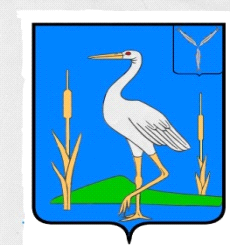 С О В Е ТБОЛЬШЕКАРАЙСКОГО МУНИЦИПАЛЬНОГО ОБРАЗОВАНИЯ РОМАНОВСКОГО  МУНИЦИПАЛЬНОГО РАЙОНА  САРАТОВСКОЙ ОБЛАСТИРЕШЕНИЕ №2131.01.2019 г.с.Большой КарайО передаче части полномочий органовместного самоуправления Большекарайскогомуниципального образования Романовскогомуниципального района Саратовской областиорганам местного самоуправления Романовскогомуниципального района Саратовской областиРуководствуясь статьей 15 Федерального закона от 06 октября 2003 года №131-ФЗ «Об общих принципах организации местного самоуправления в Российской Федерации» и на основании Устава Большекарайского муниципального образования Романовского муниципального района Саратовской области Совет Большекарайского муниципального образования Романовского муниципального района Саратовской областиРЕШИЛ:1. Передать часть полномочий органов местного самоуправления Большекарайского муниципального образования Романовского муниципального района Саратовской области органам местного самоуправления Романовского муниципального района Саратовской области на 2019 год:- составление, исполнение бюджета муниципального образования, осуществление контроля за его исполнением, составление отчета об исполнении бюджета муниципального образования.2. Настоящее решение обнародовать в установленных местах.3. Настоящее решение вступает в силу с момента принятия.Глава Большекарайскогомуниципального образования               Н.В.Соловьева